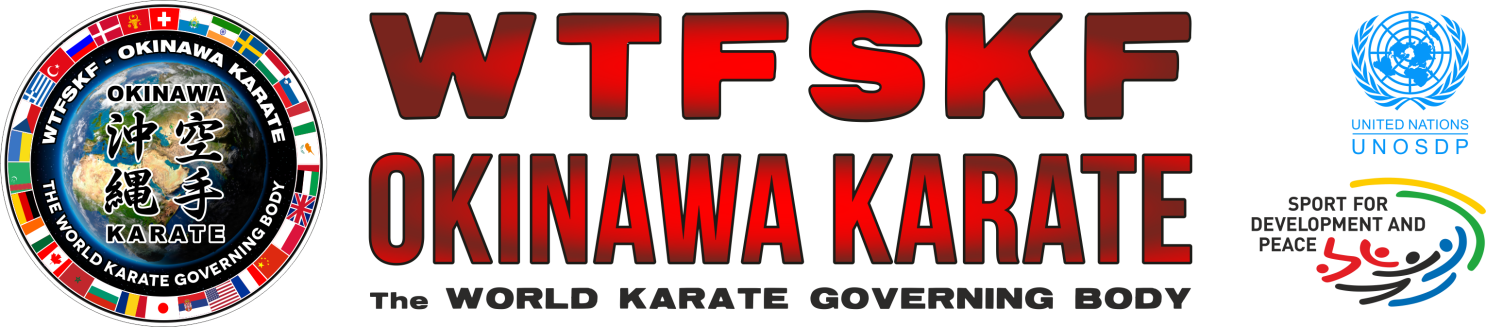 APPLICATION FORMCountry: _____________________________________________________________________________Organization: _________________________________________________________________________Address: _____________________________________________________________________________OFFICIALSREFEREESCOACHESDOCTORSDATE: ____.____.2015       SIGNATURE: _________________________    TITLE:_____________________No.Name and SurnamePositionAgeSexRankNo.Name and SurnameAgeSexRankJudge QualificationJudge QualificationNo.Name and SurnameAgeSexRankKataKumiteNo.Name and SurnameAgeSexRankNo.Name and SurnameSpecializationAgeSexRank